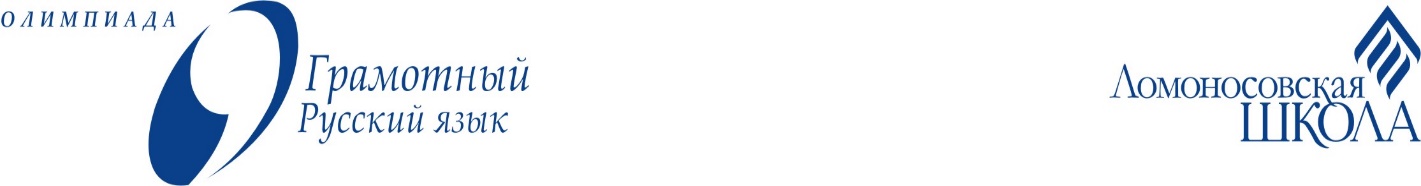 Номинация «Школьная грамотность»     4 классФамилия _____________________                                    школа ______________   Имя ________________                                                      4 классЗадания:Выпиши из текста по 1 слову, соответственно  схеме:а)   ______________        ______________________________б) _______̷_______           ______________________________ Найди и выпиши слово с таким же составом:____________________________________Выпиши словосочетание:  __________             ___________                     какого? Подчеркни в тексте предложение, соответствующее схеме:  ___________   _______            ________-            _____     ________  _____ .5. Выпишите слово, в котором  2 слога, твёрдых согласных звуков на 2 больше, чем мягких, а гласных звуков на 2 меньше, чем согласных.________________________________________6. Выпишите слово, в котором есть 2 безударных гласных звука в корне, которые нельзя проверить ударением._________________________________________7. Выпиши слово, которое соответствует транскрипции: [  ш ы р о к, и й, э] _________________________________________8.  Замени слово синонимом: крошечные - _________________________9. Подбери слово по грамматическим признакам: часть речи, обозначает признак, женского рода, ед. числа, стоит в предложном падеже.______________________________10. Замени слово ландыши образными сравнениями из текста: ________________________________________________________________________Количество баллов:____   Подпись проверяющего __________Номинация «Школьная грамотность» ключ 4 классДиктантМайское чудо.       Ласковое солнце согревает землю своим теплом.      Ранним утром я бегу в ближнюю рощу. В тенистой прохладе вижу редкое чудо. В зелени высокой травы белеет интересный цветок. На тонкой ножке висят жемчужины. Внизу они похожи на крошечные колокольчики. В  верхней части ещё закрытые цветы напоминают бубенчики. Широкие листья, словно ладони, охраняют хрупкий стебелёк. Я слышу ласковый звон колокольчиков весны, вдыхаю тонкий запах нежного цветка. Прекрасный подарок русского леса!     Догадались, о каком растении идёт речь? Ландыш подарила нам весна. Не губи дивную красоту лесной полянки!Задания:Выпиши из текста по 1 слову, соответственно схеме:  10 баллов        а)      _______________          крошечные  б) _________̷_______       колокольчикиНайди и выпиши слово с таким же составом:____ прекрасный _____________      5 балловВыпиши словосочетание:  __нежного___          _цветка____             5 баллов                   какого? Подчеркни в тексте предложение, соответствующее схеме:  10 баллов  ___________   _______            ________-            _____     ________  _____ .5. Выпишите слово, в котором  2 слога, твёрдых согласных звуков на 2 больше, чем мягких, а гласных звуков на 2 меньше, чем согласных.______цветок__________________________________   10 баллов6. Выпишите слово, в котором есть 2 безударных гласных в корне, которые нельзя проверить ударением.__интересный____________         5 баллов7. Выпиши слово, которое соответствует транскрипции: [  ш ы р о к, и й, э] ____широкие___________________    5 баллов 8.  Замени слово синонимом: крошечный - ___очень маленький_____  5 баллов9. Подбери слово по грамматическим признакам: часть речи, обозначает признак, женского рода, ед. числа, стоит в предложном падеже._____(на) тонкой ________________   5 баллов10. Замени слово ландыши образными сравнениями из текста:   10 баллов редкое (майское)  чудо,   прекрасный подарокКритерии оценки:Диктант: без ошибок – 30 баллов                1-2 ошибки – 20 баллов                  3 ошибки – 10 баллов             больше 3 ошибок – 0 баллов.Задания № 1, 4 ,5, 10 – по 10 баллов;Задания № 2, 3, 6, 7, 8, 9 – по 5 балловМаксимальное количество баллов -100.